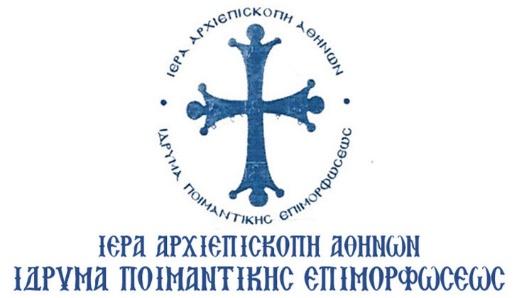  Όρος ένταξης στο Μητρώο Συντονιστών είναι η κατοχή πτυχίου ανώτατης εκπαίδευσηςΥπεύθυνη δήλωσηΔηλώνω ότι έλαβα γνώση της συλλογής και περαιτέρω επεξεργασίας των προσωπικών μου δεδομένων.ΕΝΗΜΕΡΩΤΙΚΟ ΣΗΜΕΙΩΜΑ ΓΙΑ ΤΗΝ ΕΠΕΞΕΡΓΑΣΙΑ ΠΡΟΣΩΠΙΚΩΝ ΔΕΔΟΜΕΝΩΝΑντικείμενο Ενημερωτικού Σημειώματος για την Προστασία Προσωπικών Δεδομένων Το «Ίδρυμα Ποιμαντικής Επιμορφώσεως της Ιεράς Αρχιεπισκοπής Αθηνών» (Ι.Π.Ε.) που εδρεύει στην Αθήνα, οδός Αγίας Φιλοθέης αρ. 21, Α.Φ.Μ. 997217470 Δ.Ο.Υ. Α΄ Αθηνών με την ιδιότητά του ως Υπεύθυνος Επεξεργασίας, συλλέγουν και περεταίρω επεξεργάζονται τα προσωπικά δεδομένα σας, βάσει του Κανονισμού (ΕΕ) 2016/679, του ν.4624/2019 και του ν.3471/2006 όπως ισχύουν. ΟρισμοίΓια τους σκοπούς της παρούσας Πολιτικής, οι παρακάτω όροι έχουν την εξής σημασία:«Προσωπικά Δεδομένα»: κάθε πληροφορία που αφορά ταυτοποιημένο ή ταυτοποιήσιμο φυσικό πρόσωπο («υποκείμενο των δεδομένων»)· το ταυτοποιήσιμο φυσικό πρόσωπο είναι εκείνο του οποίου η ταυτότητα μπορεί να εξακριβωθεί, άμεσα ή έμμεσα, ιδίως μέσω αναφοράς σε αναγνωριστικό στοιχείο ταυτότητας, όπως όνομα, σε αριθμό ταυτότητας, σε δεδομένα θέσης, σε επιγραμμικό αναγνωριστικό ταυτότητας ή σε έναν ή περισσότερους παράγοντες που προσιδιάζουν στη σωματική, φυσιολογική, γενετική, ψυχολογική, οικονομική, πολιτιστική ή κοινωνική ταυτότητα του εν λόγω φυσικού προσώπου.«Ειδικές κατηγορίες προσωπικών δεδομένων»: δεδομένα προσωπικού χαρακτήρα που αποκαλύπτουν τη φυλετική ή εθνοτική καταγωγή, τα πολιτικά φρονήματα, τις θρησκευτικές ή φιλοσοφικές πεποιθήσεις ή τη συμμετοχή σε συνδικαλιστική οργάνωση, καθώς και η επεξεργασία γενετικών δεδομένων, βιομετρικών δεδομένων με σκοπό την αδιαμφισβήτητη ταυτοποίηση προσώπου, δεδομένων που αφορούν την υγεία ή δεδομένων που αφορούν τη σεξουαλική ζωή φυσικού προσώπου ή τον γενετήσιο προσανατολισμό.«Επεξεργασία»: κάθε πράξη ή σειρά πράξεων που πραγματοποιείται με ή χωρίς τη χρήση αυτοματοποιημένων μέσων, σε δεδομένα προσωπικού χαρακτήρα ή σε σύνολα δεδομένων προσωπικού χαρακτήρα, όπως η συλλογή, η καταχώριση, η οργάνωση, η διάρθρωση, η αποθήκευση, η προσαρμογή ή η μεταβολή, η ανάκτηση, η αναζήτηση πληροφοριών, η χρήση, η κοινολόγηση με διαβίβαση, η διάδοση ή κάθε άλλη μορφή διάθεσης, η συσχέτιση ή ο συνδυασμός, ο περιορισμός, η διαγραφή ή η καταστροφή.«Υπεύθυνος επεξεργασίας»: το φυσικό ή νομικό πρόσωπο, η δημόσια αρχή, η υπηρεσία ή άλλος φορέας που, μόνοι ή από κοινού με άλλους, καθορίζουν τους σκοπούς και τον τρόπο της επεξεργασίας δεδομένων προσωπικού χαρακτήρα· όταν οι σκοποί και ο τρόπος της επεξεργασίας αυτής καθορίζονται από το δίκαιο της Ένωσης ή το δίκαιο κράτους μέλους, ή τα ειδικά κριτήρια για τον διορισμό του μπορούν να προβλέπονται από το δίκαιο της Ένωσης ή το δίκαιο κράτους μέλους. Σε περίπτωση που δύο ή περισσότεροι υπεύθυνοι επεξεργασίας καθορίζουν από κοινού τους σκοπούς και τα μέσα της επεξεργασίας, αποτελούν Από Κοινού Υπευθύνους Επεξεργασίας.«Εκτελών την επεξεργασία»: το φυσικό ή νομικό πρόσωπο, η δημόσια αρχή, η υπηρεσία ή άλλος φορέας που επεξεργάζεται δεδομένα προσωπικού χαρακτήρα για λογαριασμό του υπευθύνου της επεξεργασίας.«Υποκείμενο των Δεδομένων»:  το φυσικό πρόσωπο του οποίου τα προσωπικά δεδομένα τυγχάνουν επεξεργασίας, π.χ. οι εκπαιδευόμενοι, οι συνεργάτες, οι εργαζόμενοι του Δήμου κ.λπ. «Συγκατάθεση»: του υποκειμένου των δεδομένων: κάθε ένδειξη βουλήσεως, ελεύθερη, συγκεκριμένη, ρητή και εν πλήρει επιγνώσει, με την οποία το υποκείμενο των δεδομένων εκδηλώνει ότι συμφωνεί, με δήλωση ή με σαφή θετική ενέργεια, να αποτελέσουν αντικείμενο επεξεργασίας τα δεδομένα προσωπικού χαρακτήρα που το αφορούν.«Παραβίαση δεδομένων προσωπικού χαρακτήρα»: η παραβίαση της ασφάλειας που οδηγεί σε τυχαία ή παράνομη καταστροφή, απώλεια, μεταβολή, άνευ άδειας κοινολόγηση ή πρόσβαση δεδομένων προσωπικού χαρακτήρα που διαβιβάστηκαν, αποθηκεύτηκαν ή υποβλήθηκαν κατ' άλλο τρόπο σε επεξεργασία.«Υφιστάμενη Νομοθεσία»: Η εκάστοτε εθνική και ενωσιακή νομοθεσία περί προστασίας προσωπικών δεδομένων και συγκεκριμένα ο Γενικός Κανονισμός Προστασίας Δεδομένων (ΕΕ) 2016/679 (εφεξής «ΓΚΠΔ»), ο ν. 4624/2019, ο ν.3671/2006, η νομολογία του Δικαστηρίου της Ευρωπαϊκής Ένωσης (εφεξής «ΔΕΕ») καθώς και οι Αποφάσεις, Οδηγίες και Γνωμοδοτήσεις του Ευρωπαϊκού Συμβουλίου Προστασίας Δεδομένων (εφεξής «ΕΣΠΔ») και της Αρχής Προστασίας Δεδομένων Προσωπικού Χαρακτήρα (εφεξής «ΑΠΔΠΧ»).Συλλεγόμενα Προσωπικά Δεδομένα – Σκοπός – Νομική Βάση – Αποδέκτες  -Χρόνος τήρησηςΣτα προσωπικά σας δεδομένα δε διενεργείται αυτοματοποιημένη λήψη απόφασης συμπεριλαμβανομένης της κατάρτισης προφίλ.Διαβίβαση Προσωπικών Δεδομένων εκτός ΕΟΧ.Κατ’ αρχήν, δε διαβιβάζονται τα προσωπικά σας δεδομένα σε τρίτες χώρες ή/και Διεθνείς Οργανισμούς. Σε περίπτωση διαβίβασης των προσωπικών δεδομένων σας, σε χώρα εκτός του Ευρωπαϊκού Οικονομικού Χώρου (ΕΟΧ) ή Διεθνή Οργανισμό, προηγουμένως βεβαιώνεται ότι τηρείται μία εκ των νομίμων βάσεων του άρθρου 6 και 9 του Κανονισμού καθώς και:α)Η Ευρωπαϊκή Επιτροπή έχει εκδώσει σχετική απόφαση επάρκειας για την τρίτη χώρα προς την οποία θα γίνει η διαβίβαση (άρθρο 45 ΓΚΠΔ) ήβ) Να τηρούνται οι κατάλληλες εγγυήσεις σύμφωνα με τον ΓΚΠΔ  για τη διαβίβαση των δεδομένων αυτών (άρθρο 46 ΓΚΠΔ) ήγ) Για τις περιστασιακές επεξεργασίες, να υφίσταται μία εκ των εξαιρέσεων που προβλέπεται στο άρθρο 49 του ΓΚΠΔ (π.χ. η ρητή συγκατάθεση του χρήστη και ενημέρωσή του σχετικά με τους κινδύνους που ενέχει η διαβίβαση, η διαβίβαση είναι απαραίτητη για εκτέλεση σύμβασης κατόπιν αιτήματος του υποκειμένου, υπάρχουν λόγοι δημοσίου συμφέροντος, είναι αναγκαία για στήριξη νομικών αξιώσεων και ζωτικών συμφερόντων  του  υποκειμένου των δεδομένων κλπ.). Παραβίαση Δεδομένων Προσωπικού Χαρακτήρα Σε περίπτωση που λάβει χώρα κάποιο περιστατικό παραβίασης, θα εφαρμοστεί συγκεκριμένη Πολιτική Διαχείρισης Περιστατικών Παραβίασης της Ασφαλείας των Προσωπικών Δεδομένων. Εάν αντιληφθείτε ή υποψιασθείτε πως ενδέχεται/έχει λάβει χώρα κάποια παραβίαση προσωπικών δεδομένων, παρακαλούμε να ενημερώσετε χωρίς καθυστέρηση το ΙΠΕ με επικοινωνία στην ηλεκτρονική διεύθυνση dpo.ipe@yahoo.gr.Δικαιώματα  των Υποκειμένων των δεδομένωνΚάθε υποκείμενο των δεδομένων έχει τα ακόλουθα δικαιώματα:α)Να ζητήσει πρόσβαση στα προσωπικά του δεδομένα.β)Να ζητήσει τη διόρθωση των προσωπικών του δεδομένων σε περίπτωση ανακριβούς ή ελλιπούς καταχώρησής τους,γ)Να ζητήσει τη διαγραφή των προσωπικών του δεδομένων δ) Να ζητήσει περιορισμό της επεξεργασίας των προσωπικών του δεδομένων.Σε  περίπτωση άσκησης οποιουδήποτε εκ των ανωτέρω δικαιωμάτων, το αίτημα του θα διεκπεραιωθεί άμεσα [σε κάθε περίπτωση εντός τριάντα (30) ημερών από την υποβολή του αιτήματος, ενημερώνοντάς σας  γραπτώς για την πρόοδο ικανοποίησης του.Για οποιοδήποτε παράπονό σας αναφορικά με το παρόν ενημερωτικό σημείωμα ή με ζητήματα προστασίας προσωπικών δεδομένων, εάν δεν ικανοποιήσουμε το αίτημα σας, μπορείτε να απευθύνεστε στην Ελληνική Αρχή Προστασίας Δεδομένων Προσωπικού Χαρακτήρα μέσω της ακόλουθης σύνδεσης: www.dpa.gr. Στοιχεία Υπευθύνου Προστασίας Δεδομένων (DPO)Για την άσκηση όλων των ανωτέρω δικαιωμάτων, καθώς και για οποιοδήποτε ζήτημα που αφορά την επεξεργασία των προσωπικών σας δεδομένων μπορείτε να επικοινωνείτε με τον Υπεύθυνος Προστασίας του ΙΠΕ στο dpo.ipe@yahoo.gr.ΑΙΤΗΣΗ  ΣΥΝΤΟΝΙΣΤΗ ΕΠΙΜΟΡΦΩΤΙΚΩΝ ΠΡΟΓΡΑΜΜΑΤΩΝ Ι.Π.Ε.       Για τα επιμορφωτικά προγράμματα της Πράξης «Προγράμματα Διά Βίου Μάθησης του Ανθρώπινου Δυναμικού της Εκκλησίας – Ανάπτυξη Ανοιχτών Διαδικτυακών Μαθημάτων 2021-2023»ΑΙΤΗΣΗ  ΣΥΝΤΟΝΙΣΤΗ ΕΠΙΜΟΡΦΩΤΙΚΩΝ ΠΡΟΓΡΑΜΜΑΤΩΝ Ι.Π.Ε.       Για τα επιμορφωτικά προγράμματα της Πράξης «Προγράμματα Διά Βίου Μάθησης του Ανθρώπινου Δυναμικού της Εκκλησίας – Ανάπτυξη Ανοιχτών Διαδικτυακών Μαθημάτων 2021-2023»ΑΙΤΗΣΗ  ΣΥΝΤΟΝΙΣΤΗ ΕΠΙΜΟΡΦΩΤΙΚΩΝ ΠΡΟΓΡΑΜΜΑΤΩΝ Ι.Π.Ε.       Για τα επιμορφωτικά προγράμματα της Πράξης «Προγράμματα Διά Βίου Μάθησης του Ανθρώπινου Δυναμικού της Εκκλησίας – Ανάπτυξη Ανοιχτών Διαδικτυακών Μαθημάτων 2021-2023»ΑΙΤΗΣΗ  ΣΥΝΤΟΝΙΣΤΗ ΕΠΙΜΟΡΦΩΤΙΚΩΝ ΠΡΟΓΡΑΜΜΑΤΩΝ Ι.Π.Ε.       Για τα επιμορφωτικά προγράμματα της Πράξης «Προγράμματα Διά Βίου Μάθησης του Ανθρώπινου Δυναμικού της Εκκλησίας – Ανάπτυξη Ανοιχτών Διαδικτυακών Μαθημάτων 2021-2023»ΕπώνυμοΌνομα (όπως αναγράφεται στην  ταυτότητα)Όνομα  (Ιερατικό)Όνομα πατρόςΑ.Δ.Τ / ΑΡΙΘΜΟΣ ΔΙΑΒΑΤΗΡΙΟΥΑ.Μ.Κ.Α.Α.Φ.Μ.Διεύθυνση κατοικίαςΑριθμόςΠόληΤ.Κ. Ιερά ΜητρόποληΤηλέφωνα επικοινωνίαςΣταθερό:Σταθερό:Σταθερό:Τηλέφωνα επικοινωνίαςΚινητό:Κινητό:Κινητό:e-mailΗμερομηνία γέννησης (ΗΗ/ΜΜ/ΕΕΕΕ)………/……/……..………/……/……..………/……/……..Ο ΠΙΝΑΚΑΣ ΠΟΥ ΑΚΟΛΟΥΘΕΙ ΣΥΜΠΛΗΡΩΝΕΤΑΙ ΜΟΝΟ ΑΠΟ ΚΛΗΡΙΚΟΥΣΟ ΠΙΝΑΚΑΣ ΠΟΥ ΑΚΟΛΟΥΘΕΙ ΣΥΜΠΛΗΡΩΝΕΤΑΙ ΜΟΝΟ ΑΠΟ ΚΛΗΡΙΚΟΥΣΟ ΠΙΝΑΚΑΣ ΠΟΥ ΑΚΟΛΟΥΘΕΙ ΣΥΜΠΛΗΡΩΝΕΤΑΙ ΜΟΝΟ ΑΠΟ ΚΛΗΡΙΚΟΥΣΟ ΠΙΝΑΚΑΣ ΠΟΥ ΑΚΟΛΟΥΘΕΙ ΣΥΜΠΛΗΡΩΝΕΤΑΙ ΜΟΝΟ ΑΠΟ ΚΛΗΡΙΚΟΥΣΙερά ΜητρόποληΕνορίαΕκκλησιαστικοί τίτλοι (οφφίκια)Διεύθυνση ενορίαςΑριθμόςΠόληΤ.Κ.Τηλέφωνα ενορίαςΟ ΠΙΝΑΚΑΣ ΠΟΥ ΑΚΟΛΟΥΘΕΙ ΣΥΜΠΛΗΡΩΝΕΤΑΙ ΜΟΝΟ ΑΠΟ ΛΑΪΚΑ ΣΤΕΛΕΧΗΟ ΠΙΝΑΚΑΣ ΠΟΥ ΑΚΟΛΟΥΘΕΙ ΣΥΜΠΛΗΡΩΝΕΤΑΙ ΜΟΝΟ ΑΠΟ ΛΑΪΚΑ ΣΤΕΛΕΧΗΦορέας εργασίαςΕιδικότηταΠόληΤηλέφωνα επικοινωνίαςΑριθμός Μητρώου Δημοσίου Υπαλλήλου (υποχρεωτικό για τους δημοσίους υπαλλήλους)Μορφωτικό επίπεδοΜορφωτικό επίπεδοΜορφωτικό επίπεδοΠτυχίο Ανώτατης Εκπαίδευσης (ΑΕΙ/ΤΕΙ)Ίδρυμα/ΤμήμαΓνώση Ηλεκτρονικών Υπολογιστών (Πιστοποιητικό γνώσης χειρισμού Η/Υ)Πόλη: ……………………………………….Ο αιτών / Η αιτούσαΗμερομηνία: …………………………….Προσωπικά ΔεδομέναΣκοπόςΝομική ΒάσηΧρόνος ΤήρησηςΑποδέκτεςΔεδομένα ταυτοποίησης και επικοινωνίας.Αναλυτικότερα, βλ. τις σελίδες 1 -2Για τον ορισμό του υποκειμένου ως Συντονιστή του προγράμματοςΆρθρο 6 παρ.1 περ. β’ ΓΚΠΔΜέχρι την εκπλήρωση του σκοπού και την πάροδο του χρόνου παραγραφής από οιαδήποτε Εκτελούντες την Επεξεργασία